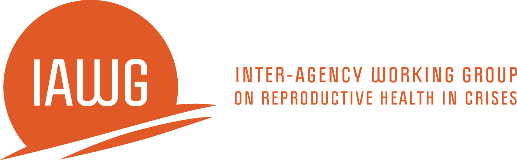 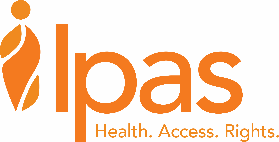 Uterine Evacuation in Crisis Settings Using Manual Vacuum Aspiration End-of-Course Evaluation Dates______Location___________________Trainers_______________________Training Goal: To develop participants’ competence to provide uterine evacuation for women in crisis settings using manual vacuum aspiration (MVA). Learning Objectives: By the end of this training participants should be able to:Articulate their own comfort levels discussing, advocating, and providing uterine evacuation services;Explain what the current abortion law is in their setting and how it relates to what and how services are provided;Explain why uterine evacuation with MVA is an essential part of reproductive health services in crisis settings;Describe the various uterine evacuation options and explain why MVA is especially critical in crisis settings;Describe the safety, efficacy, and possible complications of MVA;Explain how medical abortion and misoprostol for incomplete abortion may be useful options for some women in crisis settings with MVA backup;Provide uterine evacuation method options counseling for women seeking uterine evacuation;Obtain informed consent prior to uterine evacuation;Describe the features of the Ipas MVA Plus instrument and Ipas EasyGrip cannulae;Process Ipas MVA instruments in accordance with local regulations and with locally availably products/systems;Create a pain management plan with the woman that is sensitive to her situation;Describe the steps of providing uterine evacuation with Ipas MVA Plus;Resolve common technical problems;Identify how to recognize signs and symptoms of complications and provide basic medical management;Be able to simulate a uterine evacuation procedure using Ipas MVA Plus on a pelvic model;Discuss medical eligibility for select methods of postabortion contraception, including emergency contraction (EC);Provide referrals to other reproductive health services;Have an established plan to monitor the quality of on-site uterine evacuation services;Have an established plan to ensure sustainability of uterine evacuation and postabortion contraception services on site; andUnderstand and contribute towards a work plan to ensure the supply and resupply of instruments and related supplies, the sustainability of MVA services and ongoing training/mentoring needs.Please rate the course on each item below using the following scale. Please use the comments section to provide more information about the rating and suggestions for improvement. 4 = strongly agree	3 = agree	2 = disagree	1 = strongly disagree 																Rating The course fulfilled its goal and objectives (see above). 					______ Comments: 			The course was well-organized. 								______ Comments: The trainers were responsive to participants’ needs. 					______ Comments: The trainers used effective training methods. 						______ Comments: The training materials (handouts, slides, worksheets, tests, etc.) were effective. 		______ Comments: There were adequate opportunities for discussion. 						______ Comments: 		The physical facilities were conducive to learning and sharing. 				______ 
Comments: The travel, lodging and other logistical arrangements were satisfactory. 			______ 
Comments:	Because of this course, I have a better understanding of high-quality, woman-centered abortion care.											                                                                                                                                                                       ______
Comments: Because of this training, I will provide high-quality, woman-centered abortion care when I provide abortion services. 		______Comments: Name at least three specific things you will do differently as a result of this course to provide high-quality, woman-centered abortion-care services. What suggestions can you offer to improve this course in the future? General comments and suggestions: 